2023届包印学院毕业生岗位实习动员大会暨安全教育天津职业大学包装与印刷工程学院 2022-10-21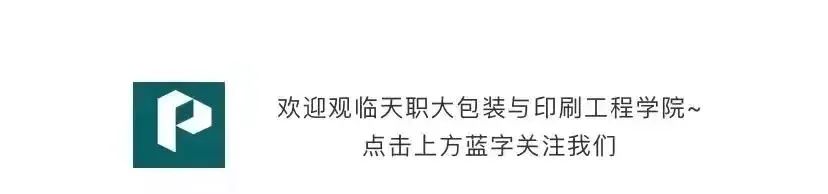 为加强学生对顶岗实习的认知和了解，引导学生重视实习工作并做好顶岗实习前各项准备，确保我院2023届毕业生顶岗实习顺利开展，2022年10月26日上午，包印学院在2-106学术报告厅组织召开了2023届毕业生岗位实习动员大会暨安全教育大会。包印学院院长张小文、副院长孟婕出席会议，教学秘书李真真、辅导员昝建敏、徐闫以及2023届毕业生参加了会议，大会由徐闫老师主持。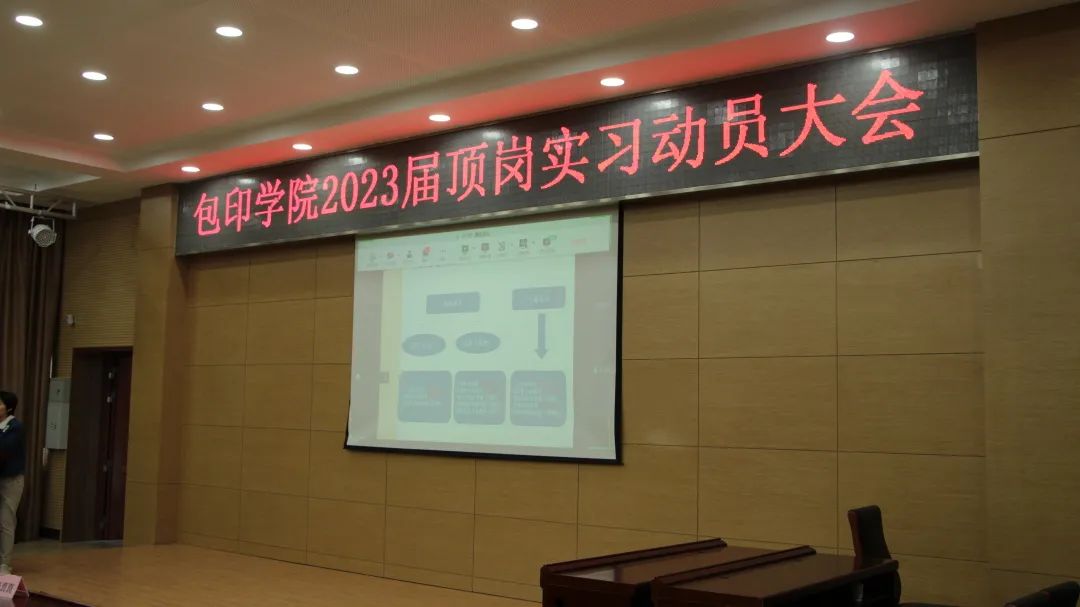  张小文院长首先对2023届学生顶岗实习工作安排进行了具体部署，他指出顶岗实习是专业学习过程中的重要环节，是提升实践能力的重要阶段。强调了实习期间的安全和纪律，回答了同学们热切关注的问题，寄语同学们在今后的学习和工作道路上都能够一帆风顺、前程似锦。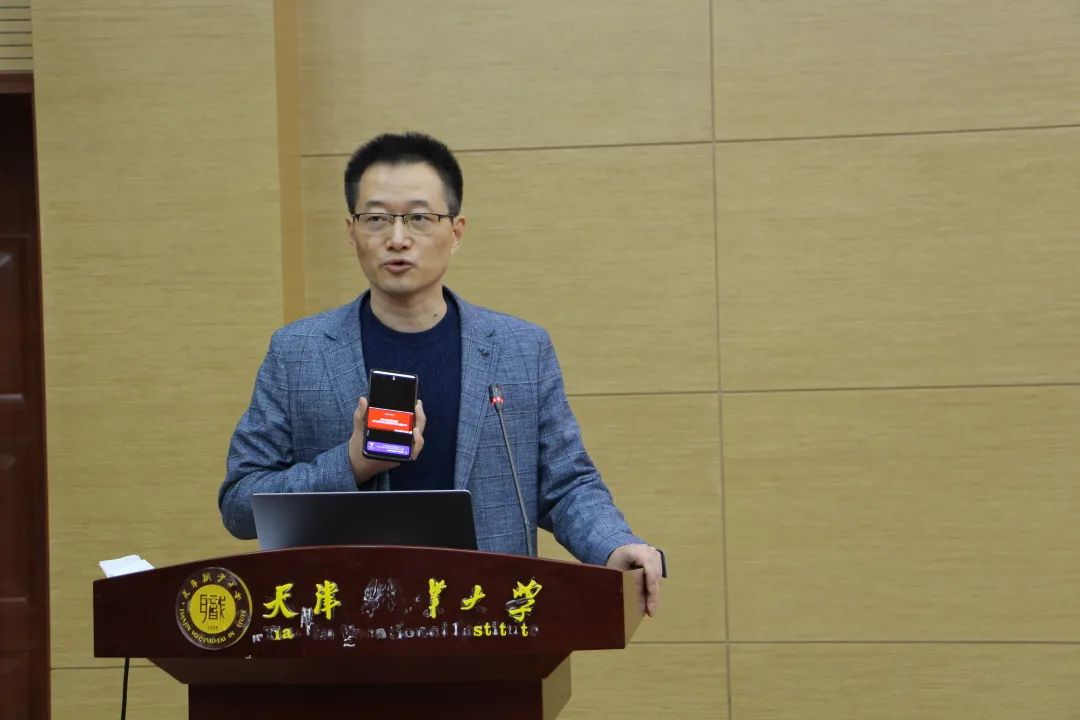 孟婕院长详细解读了学校有关顶岗实习的相关政策，讲解了包印学院2023毕业生顶岗实习工作具体安排。她指出，顶岗实习是一门课程，旨在帮助同学们找准自身定位和发展方向，为认识和了解社会奠定坚实的基础。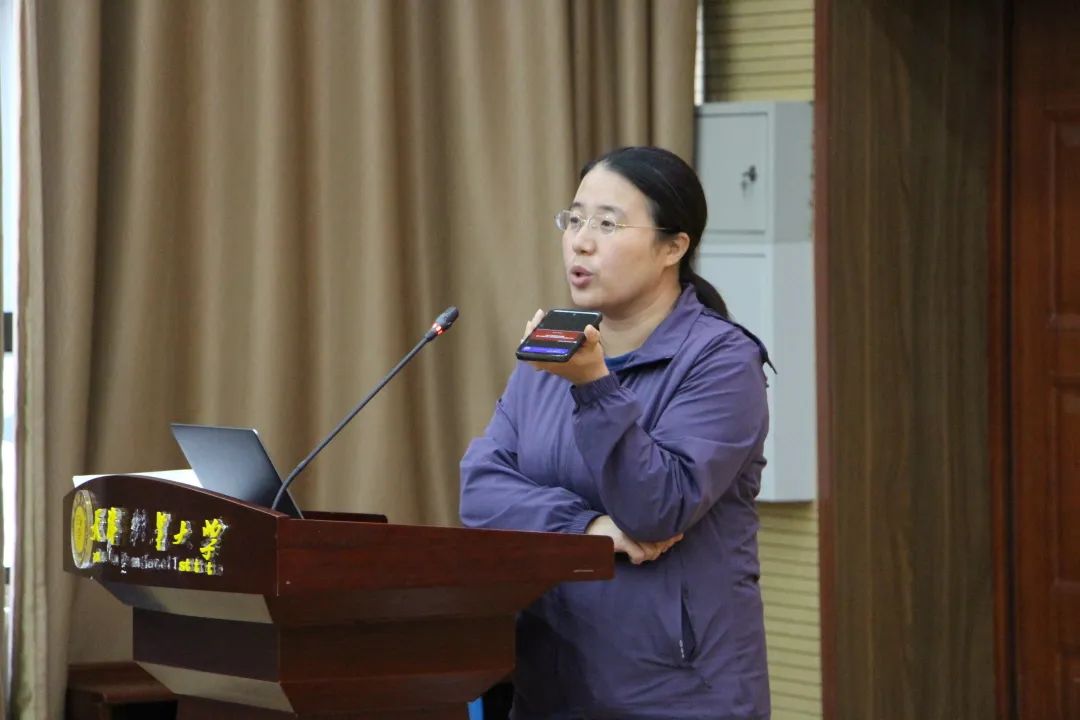 李真真老师对“顶岗实习协议填写注意事项”做了详细的讲解，并强调要主动向指导老师汇报实习情况，服从指导老师管理。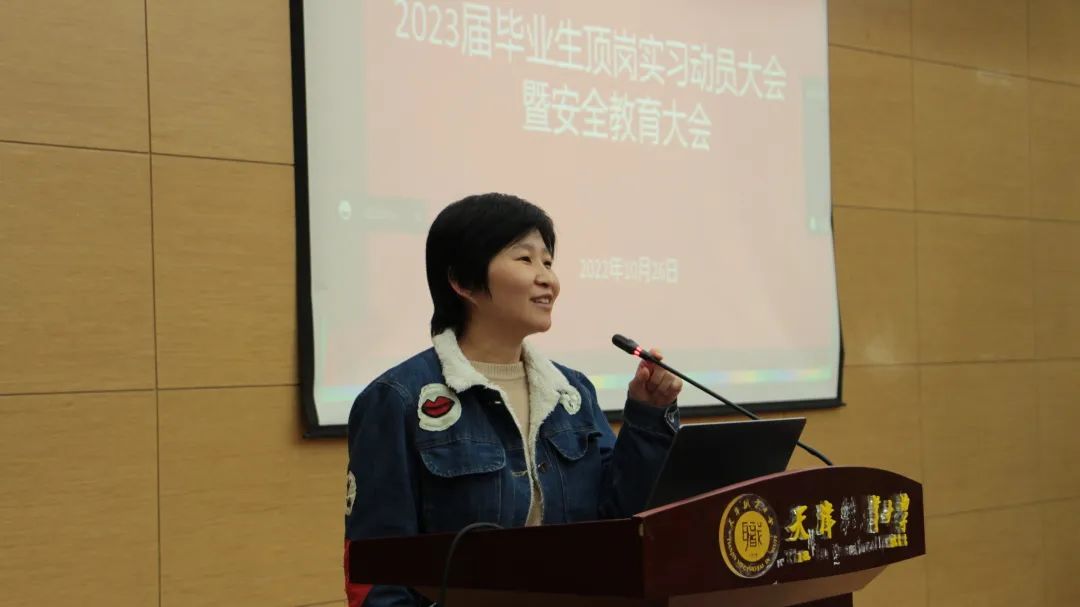 昝建敏老师为毕业生们讲解就业协议签订流程及相关注意事项，耐心的为同学们解疑答惑，也让同学们对于协议的有效性有了新的了解。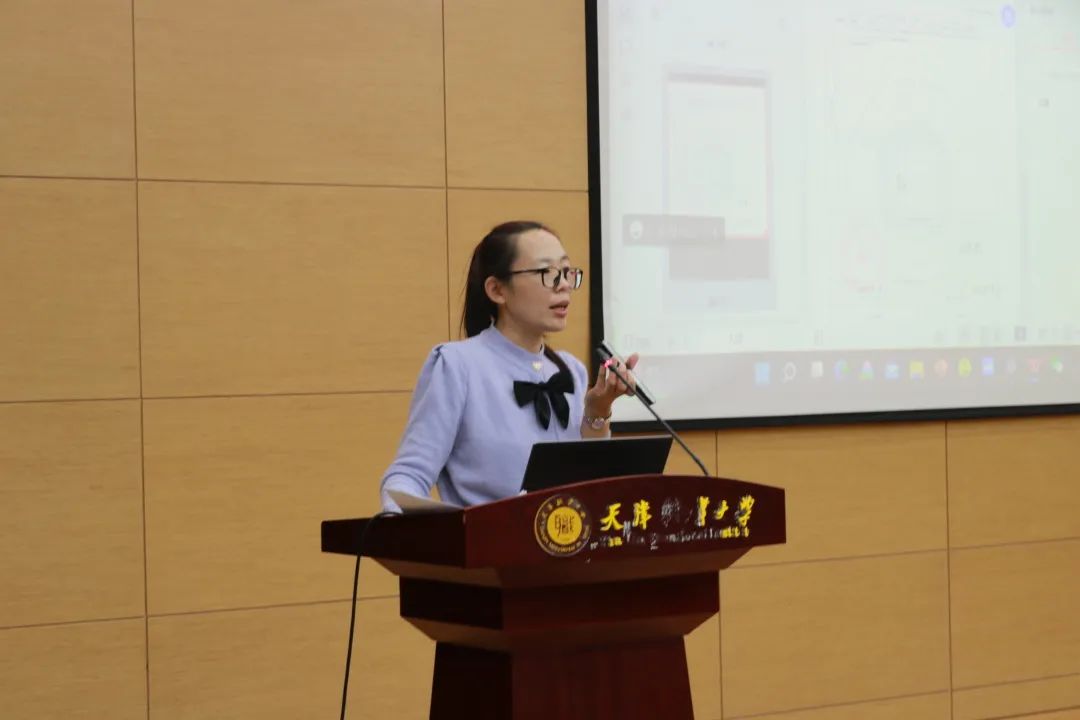 徐闫老师告诉同学们在实习过程中要调试好心态，做好从校园人到职场任的角色过渡；遵守实习单位规定，强化组织纪律观念；遵守学校实习安全和防疫安全规定，注意人身安全、财产安全等问题。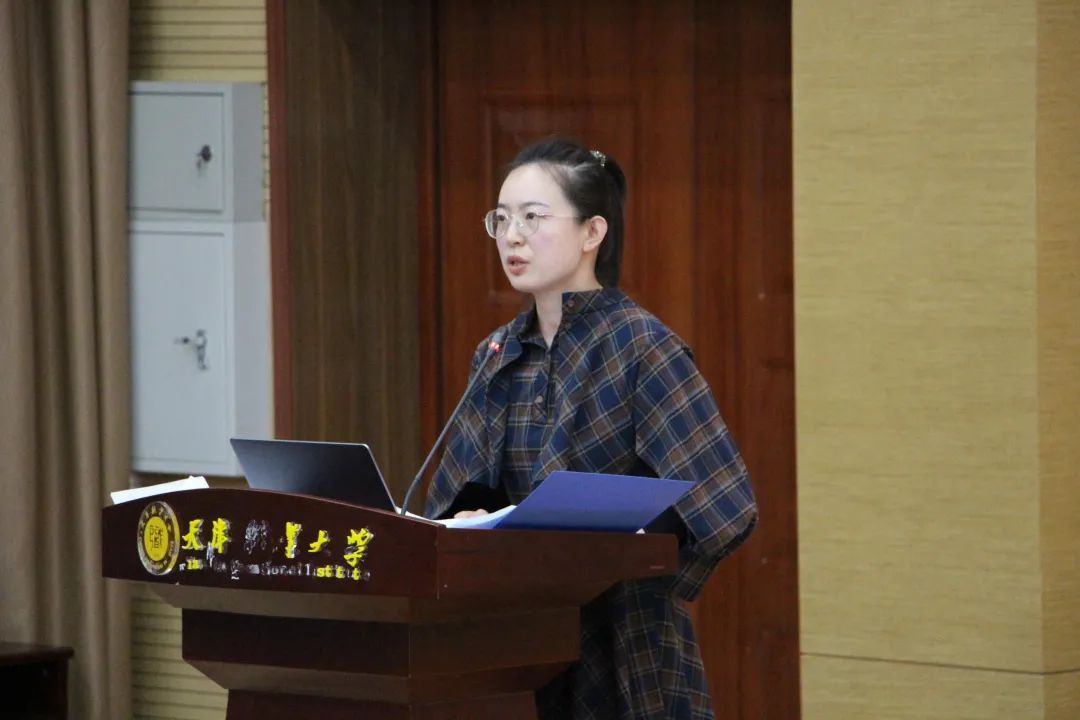 此次动员大会标志着包印学院2023届毕业生顶岗实习工作正式拉开序幕。大会统筹全局、详细部署了本届毕业生的实习工作，对未来实习工作的开展具有重要的指导意义，也有助于同学们认清当前就业形势，明确实习目标和方向，正确应对和处理实习过程中可能遇到的问题。